این فرم در3  نسخه به‌صورت تایپی توسط دانشجو در زمان ثبت‌نام حضوری تحویل دانشکده گرددناریخ ...........................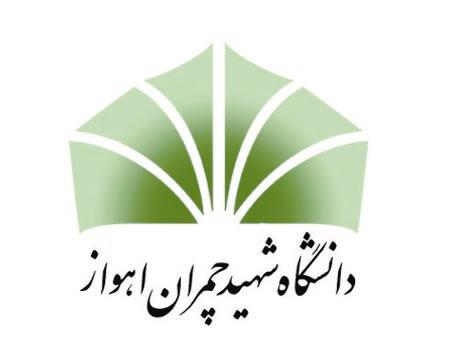 شماره...........................پیوست..........................دانشگاه شهید چمران اهوازمعاونت آموزشی و تحصیلات تکمیلی(فرم معرفی پذیرفته‌شدگان کارشناسی ارشد)به نام خدابدینوسیله آقای/ خانم ............................................. فرزند ......................... به‌شماره شناسنامه ................................... متولد .......................... با کد ملی ........................................ دانش‌آموختة دورة کارشناسی رشته ............................... که از طریق آزمون سراسری سال تحصیلی 99-1398 در دورة کارشناسی ارشد در رشتة ......................................... دورة (شبانه/ روزانه) این دانشگاه با سهمیه .............................. پذیرفته شده و پس از تکمیل پرونده طی مراحل قانونی از نامبرده ثبت‌نام به‌عمل آمده و با شمارة دانشجویی ................................. جهت ثبت‌نام و انتخاب واحد از نیمسال اول/ دوم ............. معرفی می‌گردد.                                                                                                مدیر تحصیلات تکمیلی دانشگاه    